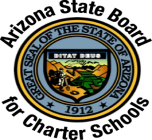 Please provide a clear and concise response to each question. Reviewer and Team Lead Questions:Have you participated in previous new charter application evaluation processes? If so, what was the authorizing agency and what role did you play?Why do you want to serve as a Reviewer/Team Lead for the Board’s new charter application evaluation process?Describe your experience in school development or improvement, highlighting relevant experience in organizational/management and operational infrastructures. Relevant to this role, describe projects you have lead and how you quantified their success?What expertise and knowledge do you have of subgroup populations including English Language Learners, economically disadvantaged students, or those with disabilities?What experience do you have in the development of curricular or instructional programs? How did you evaluate the effectiveness of those programs in terms of positive outcomes for all students, including those with disabilities and English Language Learners?What experience do you have in the development/implementation/evaluation of operational systems pertaining to charter schools? This may include scheduling, transportation, nutrition, recruitment and enrollment, staffing and personnel management, and other areas that support student achievement.Describe your qualifications relative to the evaluation of budgets or financial plans, especially as it pertains to the education sector. How would you work to ensure that these plans are aligned with instructional plans to drive student achievement?Describe your experience in using evaluation rubrics to identify evidence within the charter application that aligns to the rubric’s criteria. Describe any potential conflicts of interest, for example any relationships, paid or unpaid, that you have currently or have had in the past with any charter holder or education management organization that currently operates in the State of Arizona or intends to apply to this authorizing agency to begin work in the 2018-2019 school year.Additional Team Lead Questions:What are the most important qualities of a project manager?What is your approach to managing a project? Tell us about the projects you have managed.How do you ensure that your team will meet all its deadlines?Describe how you deliver and present final results.What is your communication style with your team?How do you build consensus in a team that is conflicted?